CHIDDINGSTONE NURSERY SCHOOL CIO Chiddingstone Castle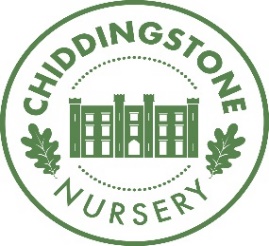 Hill Hoath RoadEdenbridgeKent TN8 7ADTelephone: 01892 871315Email: chiddnursery@btconnect.comwww.chiddingstonenursery.co.ukEquality and Diversity Monitoring FormCONFIDENTIALChiddingstone Nursery School CIO wants to meet the aims and commitments set out in our Equal Opportunities Policy. As part of this policy, all applicants for employment are requested to complete this section for the purpose of monitoring the policy. The information it contains will not be used in deciding whether or not to invite you to interview or offer you employment. As an equal opportunity employer, we aim to ensure that no job applicant or employee receives less favourable treatment on the grounds of age, sex, race, colour, marital status, religion, ethnic origin, nationality or sexual orientation.Please return the completed form in the envelope marked ‘Strictly confidential’ to Mrs Jill McCoy at Chiddingstone Nursery School CIO.Gender   Man  	   Woman    Intersex  Non-binary  Prefer not to say  If you prefer to use your own term, please specify here …………………….Are you married or in a civil partnership?   Yes 	No     Prefer not to say Age	16-24		25-29		30-34	 	35-39		40-44	    45-49		50-54		55-59		60-64		65+	     Prefer not to say   What is your ethnicity?Ethnic origin is not about nationality, place of birth or citizenship. It is about the group to which you perceive you belong. Please tick the appropriate boxWhiteEnglish  	    Welsh      Scottish     Northern Irish      Irish British       Gypsy or Irish Traveller    Prefer not to say  Any other white background, please write in:  Mixed/multiple ethnic groupsWhite and Black Caribbean	 	White and Black African       White and Asian 	    Prefer not to say     Any other mixed background, please write in:    Asian/Asian BritishIndian   	   Pakistani        Bangladeshi  	   Chinese     Prefer not to say     Any other Asian background, please write in:  		Black/ African/ Caribbean/ Black BritishAfrican  	    Caribbean	     Prefer not to say   Any other Black/African/Caribbean background, please write in:   Other ethnic groupArab	 	Prefer not to say     Any other ethnic group, please write in:   	Do you consider yourself to have a disability or health condition?   Yes 	 No 	   Prefer not to say What is the effect or impact of your disability or health condition on your ability to give your best at work? Please write in here:The information in this form is for monitoring purposes only. If you believe you need a ‘reasonable adjustment’, then please discuss this with the Nursery Leader, or the manager running the recruitment process if you are a job applicant.What is your sexual orientation?Heterosexual 	  Gay       Lesbian  	     Bisexual  Prefer not to say       If you prefer to use your own term, please specify here ……………………………………………….….	What is your religion or belief?No religion or belief	 	Buddhist 	 Christian       Hindu    Jewish	  Muslim  	  Sikh	  Prefer not to say   If other religion or belief, please write in: 	What is your current working pattern?Full-time  		Part-time       Prefer not to say	   What is your flexible working arrangement?None	  	  Flexi-time       Staggered hours	 	Term-time hours  Annualised hours      Job-share	     Flexible shifts	      Compressed hours  Homeworking  	  Prefer not to say     If other, please write in:			Do you have caring responsibilities? If yes, please tick all that applyNone   	     Primary carer of a child/children (under 18)   	Primary carer of disabled child/children  	     Primary carer of disabled adult (18 and over)        Primary carer of older person 	Secondary carer (another person carries out the main caring role)  Prefer not to say	If you are invited to attend for interview or take up employment and require special arrangements, please give details below:___________________________________________________________________________Have you or a family member/partner/person you share accommodation with/or person through personal association had a conviction/caution or court order reprimand or warning for a criminal offence which may affect your suitability to work with children and if so what was the charge and when did this take place?   ____________________________________________________________________________________________________________________________________________________Are you on any of the lists banning you from working with children or vulnerable adults imposed by the Independent Safeguarding Authority?   Yes_______No______
If yes please give details and date(s) in the space provided below:Have you lived abroad and worked with children in that country? Please give details.Do you need a work permit to work in UK?     Yes_______No________________________________________________________________________________How did you find out about this vacancy? (Please give name of newspaper/website.)____________________________________________________________________I consent to Chiddingstone Nursery School CIO holding the data in the equal opportunities section of this form in your database and manual file.Signed:	_____________________________________				Print:		_____________________________________Date:		_____________________________________